Министерство образования и науки Калужской областиГосударственное автономное профессиональное образовательное учреждение Калужской области «Калужский колледж экономики и технологий»РАБОЧАЯ ПРОГРАММА УЧЕБНОЙ ДИСЦИПЛИНЫИностранный язык в профессиональной деятельности по профессии среднего профессионального образования 18.01.33 Лаборант по контролю качества сырья, реактивов, промежуточных продуктов, готовой продукции, отходов производства (по отраслям)Калуга 2021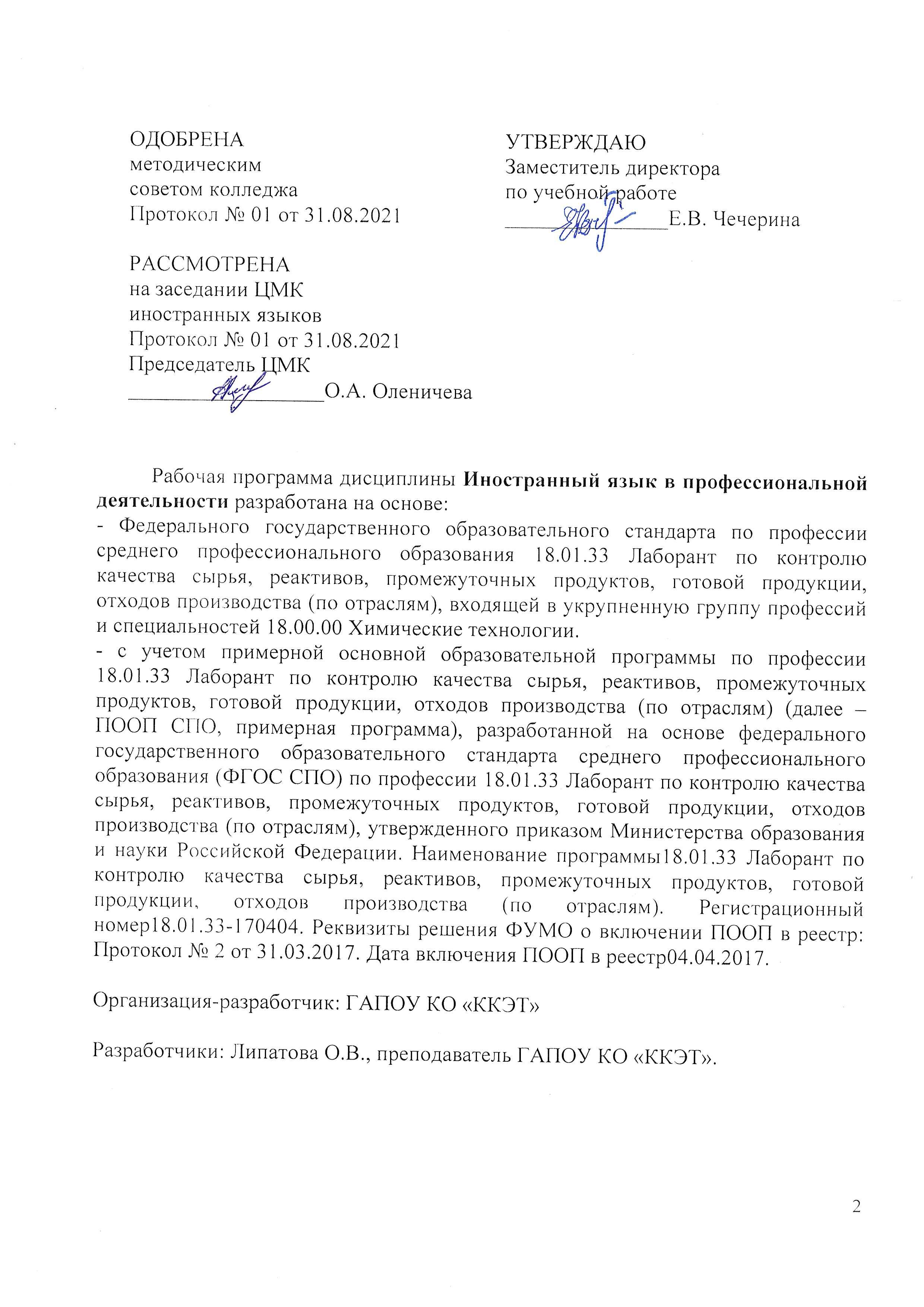 СОДЕРЖАНИЕОБЩАЯ ХАРАКТЕРИСТИКА РАБОЧЕЙ ПРОГРАММЫ УЧЕБНОЙ ДИСЦИПЛИНЫИНОСТРАННЫЙ ЯЗЫК В ПРОФЕССИОНАЛЬНОЙ ДЕЯТЕЛЬНОСТИ1.1. Место дисциплины в структуре основной профессиональной образовательной программы: Учебная дисциплина Иностранный язык в профессиональной деятельности входит в общепрофессиональный цикл.1.2 Цель и планируемые результаты освоения дисциплины:Целью изучения дисциплины Иностранный язык в профессиональной деятельности является совершенствование коммуникативной компетенции в основных видах речевой деятельности, овладение профессионально-ориентированным языковым материалом, развитие способности к самостоятельному изучению (повышению уровня владения) иностранного языка или к его использованию для получения новых знаний.Личностные результаты освоения образовательной программыСТРУКТУРА И СОДЕРЖАНИЕ УЧЕБНОЙ ДИСЦИПЛИНЫ2.1. Объем учебной дисциплины и виды учебной работы2.2. Тематический план и содержание учебной дисциплины 3. УСЛОВИЯ РЕАЛИЗАЦИИ ПРОГРАММЫ УЧЕБНОЙ ДИСЦИПЛИНЫ3.1. Для реализации программы учебной дисциплины предусмотрены следующие специальные помещения:Кабинет иностранного языка, оснащенный оборудованием: посадочные места по количеству обучающихся; рабочее место преподавателя; комплект учебно-наглядных пособий и плакатов, средствами обучения: компьютер с лицензионным программным обеспечением и мультимедийный проектор, ноутбук, выход в сеть интернет.3.2 Информационное обеспечение обученияОсновные источники:Агабекян, И. П. Английский язык для ССУЗов : учебное пособие / И.П. Агабекян. - Москва: Проспект, 2016. - 288 c.Кузнецова Т. И. Английский язык для химиков-технологов: учебно - методический комплекс: в 2 ч.: учеб. пособие / Т.И. Кузнецова, Е.В. Воловикова, И.А. Кузнецов; под ред. Т.И. Кузнецовой – М.: РХТУ им. Д.И. Менделеева, 2017. Ч.1. Практикум. – 272 с. Аитов, В. Ф. Английский язык : учебное пособие для СПО/ В. Ф. Аитов, В. М.  Аитова. –12 изд., испр. и доп.  –Москва :Юрайт, 2017. – 144 с. – ISBN978-5-534-01157-9Безкоровайная, Г.Т. PlanetofEnglish. Английский язык для учреждений СПО/ Г.Т. Безкоровайная. – Москва: Академия, 2015. – 250 с.Грамматика английского языка. Grammar in levels elementary – pre-intermediate :учебное пособие для СПО/ отв. ред. Г.А. Краснощекова. –Москва :Юрайт, 2016. – 227 с. – ISBN978-5-9916-9261-8Коваленко, И.Ю. Английский язык для инженеров: учебник и практикум для СПО/ И. Ю. Коваленко. – Москва:Юрайт, 2016. – 278 с. – ISBN978-5-9916-4964-3Кохан, О.В. Английский язык для технических направлений: учебное пособие для СПО / О. В. Кохан. – 2 изд., испр. и доп. – Москва :Юрайт, 2016. – 185 с. – ISBN978-5-9916-9179-6Кузьменкова, Ю. Б. Английский язык : учебник и практикум для СПО / Ю. Б. Кузьменкова. – Москва :Юрайт, 2016. – 441 с. – ISBN978-5-9916-7779-0Куряева, Р.И. Английский язык. Лексико-грамматическое пособие.В 2 ч. Ч. 1.: учебное пособие для СПО / Р. И. Куряева. – 6 изд., испр. и доп. – Москва :Юрайт, 2017. – 264 с. – ISBN978-5-534-03523-0Куряева, Р.И. Английский язык. Лексико-грамматическое пособие.В 2 ч. Ч.2.: учебное пособие для СПО / Р. И. Куряева. – 6 изд., испр. и доп. – Москва :Юрайт, 2017. – 259 с. – ISBN978-5-534-03525-4Левченко, В.В. Английский язык. Generalenglish: учебник для СПО / В.В.Левченко. – Москва :Юрайт, 2017. – 278 с. – ISBN978-5-534-01553-9Невзорова, Г. Д.Английский язык. Грамматика: учебное пособие для СПО / Г. Д. Невзорова,Г. И. Никитушкина. – 2 изд., испр. и доп. – Москва :Юрайт, 2016. – 306 с. – ISBN978-5-9916-8964-9Серебренникова, Н.И. Английский язык для химиков / Н.И. Серебренникова, И. Е. Круглякова. – Москва: Альянс, 2015. - 400 c.RichardHarrison, HeadwayAcademicSkillsLevel 1. -  Oxford, 2015. -  240 с.VirginiaEvans, Jenny Dooley, Elizabeth Norton. Career Paths: Science, Student’s Book (+Cross-platform Application), “Express Publishing”, United Kingdom, 2015Elena Kozharskaya, Kevin McNicholas. Macmillan Guide to Science, Student’s Book (+ Audio CD), MACMILLAN, United Kingdom, 2014Дополнительные источники:Кутепова, М.М. Английский язык для химиков: TheWorldofChemistry : учебник / М. М. Кутепова. – Москва: КДУ, 2013. - 256 c.Кутепова, М.М. Английский язык для химиков:The World of Chemistry: рабочая тетрадь студента: учебно-методический комплекс / М. М. Кутепова. – Москва: КДУ, 2013. - 160 c.Матвеенко, И.А. Введение в оценку экологических рисков : учебно- методическое пособие, 3-е изд. – Томск:Изд-во Томского политехнического университета, 2015. – 108с.Oxford Advanced Learner’s Dictionary, OUP, Version 1.0, 2015www.sheppardsoftware.comwww.senseaboutscience.orgКОНТРОЛЬ И ОЦЕНКА РЕЗУЛЬТАТОВ ОСВОЕНИЯ УЧЕБНОЙ ДИСЦИПЛИНЫОБЩАЯ ХАРАКТЕРИСТИКА РАБОЧЕЙ ПРОГРАММЫ УЧЕБНОЙ ДИСЦИПЛИНЫСТРУКТУРА РАБОЧЕЙ УЧЕБНОЙ ДИСЦИПЛИНЫУСЛОВИЯ РЕАЛИЗАЦИИ ПРОГРАММЫ КОНТРОЛЬ И ОЦЕНКА РЕЗУЛЬТАТОВ ОСВОЕНИЯ УЧЕБНОЙ ДИСЦИПЛИНЫ16Код ПК, ОКУменияЗнанияОК 1-7, 9, 10ПК 1.1.ПК 1.2.ПК 2.1.ПК 4.1-пополнять словарный запас и самостоятельно совершенствовать устную и    письменную речь;-распознавать задачу/проблему в контексте иноязычного общения;- анализировать задачу, определять механизм выполнения задачи/проблемы, используя языковые средства;- определять источники поиска информации на иностранном языке;- определять актуальность нормативно-правовой документации на иностранном языке в профессиональной сфере;- определять свою позицию и излагать свои мысли на иностранном языке;- применять информационные технологии для решения задач иноязычного общения;- общаться устно и письменно на иностранном языке на профессиональные темы;- понимать общий смысл произнесенных высказываний и инструкций;- понимать, аннотировать, реферировать, анализировать тексты различной формы и содержания;- описывать значимость своей профессии на иностранном языке;- выбирать и использовать профессиональную терминологию для описания производственных процессов;- строить высказывания на иностранном языке, характеризующие готовые изделия и методы их производства.- особенности произношения;- основные правила чтения;- правила построения предложений;- основные общеупотребительные глаголы;- лексический минимум для описания предметов, средств и процессов, относящихся к этикетной, бытовой и профессиональной сфере;- лексический минимум, относящийся к описанию документации на иностранном языке;- грамматический минимум, необходимый для чтения и перевода (со словарем) иностранных текстов профессиональной направленности;- приемы работы с текстом (включая нормативно-правовую документацию);- правила создания устной/электронной презентации на иностранном языке;- пути и способы самообразования и повышения уровня владения иностранным языком;- правила и условия экологической безопасности.Личностные результаты реализации программы воспитания(дескрипторы)Код личностных результатов реализации программы воспитанияОсознающий себя гражданином и защитником великой страныЛР 1Проявляющий активную гражданскую позицию, демонстрирующий приверженность принципам честности, порядочности, открытости, экономически активный и участвующий в студенческом и территориальном самоуправлении, в том числе на условиях добровольчества, продуктивно взаимодействующий и участвующий в деятельности общественных организацийЛР 2Соблюдающий нормы правопорядка, следующий идеалам гражданского общества, обеспечения безопасности, прав и свобод граждан России. Лояльный к установкам и проявлениям представителей субкультур, отличающий их от групп с деструктивным и девиантным поведением. Демонстрирующий неприятие и предупреждающий социально опасное поведение окружающихЛР 3Проявляющий и демонстрирующий уважение к людям труда, осознающий ценность собственного труда. Стремящийся к формированию в сетевой среде личностно и профессионального конструктивного «цифрового следа»ЛР 4Демонстрирующий приверженность к родной культуре, исторической памяти на основе любви к Родине, родному народу, малой родине, принятию традиционных ценностей многонационального народа РоссииЛР 5Проявляющий уважение к людям старшего поколения и готовность к участию в социальной поддержке и волонтерских движенияхЛР 6Осознающий приоритетную ценность личности человека; уважающий собственную и чужую уникальность в различных ситуациях, во всех формах и видах деятельности.ЛР 7Проявляющий и демонстрирующий уважение к представителям различных этнокультурных, социальных, конфессиональных и иных групп. Сопричастный к сохранению, преумножению и трансляции культурных традиций и ценностей многонационального российского государстваЛР 8Соблюдающий и пропагандирующий правила здорового и безопасного образа жизни, спорта; предупреждающий либо преодолевающий зависимости от алкоголя, табака, психоактивных веществ, азартных игр и т.д. Сохраняющий психологическую устойчивость в ситуативно сложных или стремительно меняющихся ситуацияхЛР 9Заботящийся о защите окружающей среды, собственной и чужой безопасности, в том числе цифровойЛР 10Проявляющий уважение к эстетическим ценностям, обладающий основами эстетической культурыЛР 11Принимающий семейные ценности, готовый к созданию семьи и воспитанию детей; демонстрирующий неприятие насилия в семье, ухода от родительской ответственности, отказа от отношений со своими детьми и их финансового содержанияЛР 12Личностные результаты реализации программы воспитания, определенные отраслевыми требованиями к деловым качествам личностиЛичностные результаты реализации программы воспитания, определенные отраслевыми требованиями к деловым качествам личностиДемонстрирующий готовность и способность вести диалог с другими людьми, достигать в нем взаимопонимания, находить общие цели и сотрудничать для их достижения в профессиональной деятельностиЛР 13Проявляющий сознательное отношение к непрерывному образованию как условию успешной профессиональной и общественной деятельностиЛР 14Проявляющий гражданское отношение к профессиональной деятельности как к возможности личного участия в решении общественных, государственных, общенациональных проблемЛР 15Принимающий основы экологической культуры, соответствующей современному уровню экологического мышления, применяющий опыт экологически ориентированной рефлексивно-оценочной и практической деятельности в жизненных ситуациях и профессиональной деятельностиЛР 16Проявляющий ценностное отношение к культуре и искусству, к культуре речи и культуре поведения, к красоте и гармонииЛР 17Личностные результаты реализации программы воспитания, определенные субъектом Российской Федерации Личностные результаты реализации программы воспитания, определенные субъектом Российской Федерации Осознающий состояние социально-экономического и культурного-исторического развития потенциала Калужской области и содействующий его развитию.ЛР 18Проявляющий интерес к изменению регионального рынка труда.ЛР 19Демонстрирующий готовность к участию в инновационной деятельности Калужского региона.ЛР 20Выполняющий профессиональные навыки в области химических технологий с учетом специфики Калужской областиЛР 21Личностные результаты реализации программы воспитания, определенные ключевыми работодателями Личностные результаты реализации программы воспитания, определенные ключевыми работодателями Осознающий необходимость самообразования и стремящийся к профессиональному развитию по выбранной специальности.ЛР 22Использующий профессиональную документацию грамотноЛР 23Демонстрирующий готовность поддерживать партнерские отношения с коллегами, работать в командеЛР 24Выполняющий трудовые функции области химических технологийЛичностные результаты реализации программы воспитания, определенные субъектами образовательного процесса Личностные результаты реализации программы воспитания, определенные субъектами образовательного процесса Демонстрирующий готовность к эффективной деятельности в рамках выбранной профессии, обладающий наличием трудовых навыковЛР 25Соблюдающий Устав и правила внутреннего распорядка, сохраняющий и преумножающий традиции и уклад образовательного учреждения, владеющий знаниями об истории колледжа, умеющий транслировать положительный опыт собственного обученияЛР 26Соблюдающий этические нормы общенияЛР 27Вид учебной работыОбъем часовОбъем учебной дисциплины48в том числе:теоретическое обучение-лабораторные работы -практические занятия 48Самостоятельная работа-Промежуточная аттестация в форме дифференцированного зачетаПромежуточная аттестация в форме дифференцированного зачетаНаименование разделов и темСодержание учебного материала и формы организации деятельности обучающихсяОбъем часовОсваиваемые элементы компетенций1234Тема 1.Профессия химик-лаборантСодержание учебного материала практических занятий8ОК 1-11ПК 1.1.ЛР 1-ЛР26Тема 1.Профессия химик-лаборант1. Введение лексики по теме «Planning to be a laboratory chemist». Изучающее чтение текста «What is chemistry?» Выполнение послетекстовых упражнений.2ОК 1-11ПК 1.1.ЛР 1-ЛР26Тема 1.Профессия химик-лаборант2. Закрепление лексического материала в речевых упражнениях. Способы выражения настоящего времени в английском языке.  Выполнение лексико-грамматических упражнений.2ОК 1-11ПК 1.1.ЛР 1-ЛР26Тема 1.Профессия химик-лаборант3. Развитие диалогической речи по теме «Choosing a career». Контроль лексики. Систематизация и обобщение лексического и грамматического материала темы.2ОК 1-11ПК 1.1.ЛР 1-ЛР26Тема 1.Профессия химик-лаборант4. Развитие монологической речи по теме «Planning to be a laboratory chemist» Контроль и коррекция усвоения лексического и грамматического материала.2ОК 1-11ПК 1.1.ЛР 1-ЛР26Тема 2.Химическая лабораторияСодержание учебного материала практических занятий10ОК 1-11ПК 1.1.ПК 1.2.ЛР 1-ЛР26Тема 2.Химическая лаборатория1. Введение лексики по теме «Laboratory». Выполнение предтекстовых упражнений. Изучающее чтение текста по теме. Причастия в английском языке.2ОК 1-11ПК 1.1.ПК 1.2.ЛР 1-ЛР26Тема 2.Химическая лаборатория2. Поисковое чтение текстов по теме «Виды лабораторий». Закрепление лексического и грамматического материала в тренировочных упражнениях. Выполнение послетекстовых упражнений. Развитие диалогической речи по теме.  2ОК 1-11ПК 1.1.ПК 1.2.ЛР 1-ЛР26Тема 2.Химическая лаборатория3. Ознакомительное чтение текстов по теме «Правила поведения в лаборатории» Составление инструкций по поведению в лаборатории. Поведение в чрезвычайных ситуациях. Выполнение послетекстовых упражнений.2ОК 1-11ПК 1.1.ПК 1.2.ЛР 1-ЛР26Тема 2.Химическая лаборатория4. Обобщение и систематизация лексического и грамматического материала. Контроль лексики. Развитие навыков монологической речи.2ОК 1-11ПК 1.1.ПК 1.2.ЛР 1-ЛР26Тема 2.Химическая лаборатория5. Контроль навыков монологической речи. Контроль и  коррекция усвоения лексического и грамматического материала.2ОК 1-11ПК 1.1.ПК 1.2.ЛР 1-ЛР26Тема 3.Основные химические элементы. Химические соединения. Химические реакцииСодержание учебного материала практических занятий10ОК 1-11ПК 1.1.ПК 1.2.ПК 2.1.ЛР 1-ЛР26Тема 3.Основные химические элементы. Химические соединения. Химические реакции1. Введение лексики по теме «The periodic table». Выполнение предтекстовых упражнений. Изучающее чтение текста по теме «Reading the periodic Table». Независимый причастный оборот в английском языке.2ОК 1-11ПК 1.1.ПК 1.2.ПК 2.1.ЛР 1-ЛР26Тема 3.Основные химические элементы. Химические соединения. Химические реакции2. Закрепление лексического и грамматического материала в тренирочных упражнениях. Просмотровое чтение текстов по теме. Обучение переводу специальных текстов.2ОК 1-11ПК 1.1.ПК 1.2.ПК 2.1.ЛР 1-ЛР26Тема 3.Основные химические элементы. Химические соединения. Химические реакции3. Изучающее чтение текста «The theories of pеriodic table». Выполнение послетекстовых упражнений. Контроль лексики.2ОК 1-11ПК 1.1.ПК 1.2.ПК 2.1.ЛР 1-ЛР26Тема 3.Основные химические элементы. Химические соединения. Химические реакции4. Систематизация и обобщение лексического и грамматического материала. Аудирование текста по теме. Обсуждение услышанного материала. Развитие диалогической речи.2ОК 1-11ПК 1.1.ПК 1.2.ПК 2.1.ЛР 1-ЛР26Тема 3.Основные химические элементы. Химические соединения. Химические реакции5. Развитие монологической речи по теме. Контроль и коррекция усвоения лексического и грамматического материала темы.2ОК 1-11ПК 1.1.ПК 1.2.ПК 2.1.ЛР 1-ЛР26Тема 4.Методы химического анализаСодержание учебного материала практических занятий10ОК 1-11ПК 2.1.ПК 4.1.ЛР 1-ЛР26Тема 4.Методы химического анализа1. Введение лексики по теме. Изучающее чтение текстов по теме «Methods of chemical analysis». Модальные глаголы в английском языке.2ОК 1-11ПК 2.1.ПК 4.1.ЛР 1-ЛР26Тема 4.Методы химического анализа2. Выполнение послетекстовых упражнений. Обучение переводу текстов по специальности.2ОК 1-11ПК 2.1.ПК 4.1.ЛР 1-ЛР26Тема 4.Методы химического анализа3. Анализ перевода специальных текстов. Развитие диалогической речи по теме. Контроль лексики.2ОК 1-11ПК 2.1.ПК 4.1.ЛР 1-ЛР26Тема 4.Методы химического анализа4. Систематизация и обобщение лексического и грамматического материала. Просмотровое чтение текстов по теме.2ОК 1-11ПК 2.1.ПК 4.1.ЛР 1-ЛР26Тема 4.Методы химического анализа5. Развитие монологической речи по теме. Контроль и коррекция усвоения лексического и грамматического материала темы.ОК 1-11ПК 2.1.ПК 4.1.ЛР 1-ЛР26Тема 5.Экологическая безопасностьСодержание учебного материала практических занятий8ОК 1-11ПК 1.1.ПК 1.2.ПК 2.1.ПК 4.1.ЛР 1-ЛР26Тема 5.Экологическая безопасность1. Введение лексики по теме. Выполнение предтекстовых упражнений. Изучающее чтение текста «What is ecology?» Слова и фразы с модальным значением в английском языке.2ОК 1-11ПК 1.1.ПК 1.2.ПК 2.1.ПК 4.1.ЛР 1-ЛР26Тема 5.Экологическая безопасность2. Закрепление лексического и грамматического материала в послетекстовых упражнениях. Поисковое чтение текстов по теме.2ОК 1-11ПК 1.1.ПК 1.2.ПК 2.1.ПК 4.1.ЛР 1-ЛР26Тема 5.Экологическая безопасность3. Аудирование текста по теме. Обсуждение услышанного. Развитие диалогической речи по теме. Контроль активной лексики.ОК 1-11ПК 1.1.ПК 1.2.ПК 2.1.ПК 4.1.ЛР 1-ЛР26Тема 5.Экологическая безопасность4. Систематизация и обобщение лексического и грамматического материала. Просмотровое чтение текстов по теме.ОК 1-11ПК 1.1.ПК 1.2.ПК 2.1.ПК 4.1.ЛР 1-ЛР26Тема 5.Экологическая безопасность5. Контроль и коррекция изученного лексического и грамматического материала курса. Тестовый контроль.ОК 1-11ПК 1.1.ПК 1.2.ПК 2.1.ПК 4.1.ЛР 1-ЛР26Всего:Всего:48ОК 1-11ПК 1.1.ПК 1.2.ПК 2.1.ПК 4.1.ЛР 1-ЛР26Результаты обученияКритерии оценкиФормы и методы оценкиОсвоенные умения:Освоенные умения:Освоенные умения:Пополнять словарный запас и самостоятельно совершенствовать устную и    письменную речьДемонстрирует умения  пополнять словарный запас и самостоятельно совершенствовать устную и    письменную речьОформление понятийного словаря; тестирование; опросы (фронтальный, индивидуальный); лексико-грамматические упражненияОпределять источники поиска информации на иностранном языкеДемонстрирует умения определять источники поиска информации на иностранном языкеРешение ситуационных задач/ кейсовВыбирать и использовать профессиональную терминологию для описания производственных процессовДемонстрирует умения выбирать и использовать профессиональную терминологию для описания производственных процессовРешение ситуационных задач/ кейсовРаспознавать задачу/проблему в контексте иноязычного общенияДемонстрирует умения  распознавать задачу/проблему в контексте иноязычного общенияФронтальный опрос; решение ситуационных задач/ кейсов; тестирование; лексико-грамматические упражненияАнализировать задачу, определять механизм выполнения задачи/проблемы, используя языковые средстваДемонстрирует умения анализировать задачу, определять механизм выполнения задачи/проблемы, используя языковые средстваРешение ситуационных задач/ кейсов; тестирование; лексико-грамматические упражненияПонимать общий смысл произнесенных высказываний и инструкцийДемонстрирует умения  понимать общий смысл произнесенных высказываний и инструкцийРешение ситуационных задач/ кейсов; тестированиеПрименять информационные технологии для решения задач иноязычного общенияДемонстрирует умения  применять информационные технологии для решения задач иноязычного общенияРешение ситуационных задач/ кейсов; тестирование; лексико-грамматические упражненияОпределять свою позицию и излагать свои мысли на иностранном языкеДемонстрирует умения определять свою позицию и излагать свои мысли на иностранном языкеРешение ситуационных задач/ кейсов; лексико-грамматические упражненияОбщаться устно и письменно на иностранном языке на профессиональные темыДемонстрирует умения общаться устно и письменно на иностранном языке на профессиональные темыРешение ситуационных задач/ кейсов; лексико-грамматические упражненияСтроить высказывания на иностранном языке, характеризующие готовые изделия и методы их производстваДемонстрирует умения строить высказывания на иностранном языке, характеризующие готовые изделия и методы их производстваРешение ситуационных задач/ кейсов; тестирование; лексико-грамматические упражнения Определять актуальность нормативно-правовой документации на иностранном языке в профессиональной сфереДемонстрирует умения определять актуальность нормативно-правовой документации на иностранном языке в профессиональной сфереРешение ситуационных задач/ кейсовПонимать, аннотировать, реферировать, анализировать тексты различной формы и содержанияДемонстрирует умения понимать, аннотировать, реферировать, анализировать тексты различной формы и содержанияРешение ситуационных задач/ кейсов; тестирование; лексико-грамматический анализ текстаОписывать значимость своей профессии на иностранном языкеДемонстрирует умения описывать значимость своей профессии на иностранном языкеУстная презентацияОсвоенные знания:Освоенные знания:Особенности произношенияДемонстрирует знания особенностей произношенияАудиторные занятия; индивидуальные задания; устная презентация; опросыОсновные правила чтенияДемонстрирует знания основных правил чтенияАудиторные занятия; индивидуальные задания; устная презентация; опросы; составление глоссарияПравила построения предложенийДемонстрирует знания правил построения предложенийАудиторные занятия; индивидуальные задания; устная/ электронная презентация; опросы; составление глоссария; составление плана/ таблицыОсновные общеупотребительные глаголыДемонстрирует знания основных общеупотребительных глаголовАудиторные занятия; индивидуальные задания; устная/ электронная презентация; составление глоссария; составление плана/ таблицыЛексический минимум для описания предметов, средств и процессов, относящихся к этикетной, бытовой и профессиональной сфереДемонстрирует знания лексического минимума для описания предметов, средств и процессов, относящихся к этикетной, бытовой и профессиональной сфереАудиторные занятия; индивидуальные задания; устная/ электронная презентация; составление глоссария; составление плана/ таблицыПриемы работы с текстом (включая нормативно-правовую документацию)Демонстрирует знания приемов работы с текстом (включая нормативно-правовую документацию)Аудиторные занятия; лексико-грамматический анализ текста; индивидуальные задания; устная/ электронная презентация; опросы; составление глоссария; составление плана/ таблицыПравила и условия экологической безопасностиДемонстрирует знания правил и условий экологической безопасностиАудиторные занятия; индивидуальные задания; устная/ электронная презентация; опросы; составление глоссария; составление плана/ таблицыГрамматический минимум, необходимый для чтения и перевода (со словарем) иностранных текстов профессиональной направленностиДемонстрирует знания грамматического минимума, необходимого для чтения и перевода (со словарем) иностранных текстов профессиональной направленностиЛексико-грамматический анализ текста; индивидуальные задания; устная/ электронная презентация; опросы; составление глоссария; составление плана/ таблицыЛексический минимум, относящийся к описанию документации на иностранном языкеДемонстрирует знания лексического минимума, относящегося к описанию документации на иностранном языкеАудиторные занятия; индивидуальные задания; устная/ электронная презентация; опросы; составление глоссария; составление плана/ таблицыПравила создания устной/электронной презентации на иностранном языкеДемонстрирует знания правил создания устной/электронной презентации на иностранном языкеАудиторные занятия; индивидуальные задания; устная/ электронная презентация; опросы; составление глоссария; составление плана/ таблицыПути и способы самообразования и повышения уровня владения иностранным языкомДемонстрирует знания путей и способов самообразования и повышения уровня владения иностранным языкомАудиторные занятия; индивидуальные задания; устная/ электронная презентация; опросы; составление глоссария; составление плана/ таблицы